The Induction Programme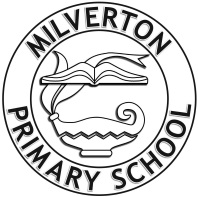 Induction ProgrammeThe person responsible for induction should ensure that an Induction Programme is provided personally, or by the line manager or mentor, or another person with delegated responsibility, which will include:a statement of training needs, in particular Child Protection and Health and Safetya training timetablea checklist of the policies and procedures to be understooddetails of help and support availablea diary of meetingsdetails of other relevant individuals with responsibility for induction e.g. the designated mentor or supervisorInduction programmes should be tailored to specific individuals. Areas which should be considered for each category of staff are set out below. These are not intended to be exhaustive and careful consideration should be given in relation to each post and the experience of the post holder.Supply Teachers and Agency StaffAll new supply teachers and agency staff should be given appropriate induction advice, training and resources by the induction lead.This should include:Safeguarding children, child protection and Part 1 of Keeping Children Safe in EducationHealth and safetyFire and emergency proceduresFirst aidCode of ConductBehaviour policyRelevant information from the Staff Handbook;Relevant information on curriculum, schedules and timetablesTeaching Staff including Teaching AssistantsAll new staff should be given appropriate induction advice, training and resources by the Induction Lead. This should include:Safeguarding children, child protection and Part 1 of Keeping Children Safe in EducationHealth and safetyFire and emergency proceduresFirst aidCode of ConductStaff HandbookSchool Development PlanYear group long term planning documentsAssessment advice, recording, reporting, resources and proceduresClass and set listsInformation on whole school and year group resources, including ICTTimetablesSEN informationAdministrative StaffAll new staff should be given appropriate induction advice, training and resources by the office Bursar. This should includeSafeguarding children, child protection and Part 1 of Keeping Children Safe in EducationHealth and safetyFire and emergency proceduresFirst aidCode of ConductStaff HandbookSchool administrative systems and proceduresSpecific job related training such as finance, for recruitment selection administration etc.Cleaning/Caretaking/Kitchen StaffAll new staff should be given appropriate induction advice, training and resources by the site manager. This should include:Safeguarding children, child protection and Part 1 of Keeping Children Safe in EducationHealth and safetyFire and emergency proceduresFirst aidCode of ConductStaff HandbookSpecific job related training such as manual handling, use of ladders, kitchen safety etcMidday and Cover supervisorsAll new staff should be given appropriate induction advice, training and resources by the Senior Lunchtime Supervisor.  This should include;Safeguarding children, child protection and Part 1 of Keeping Children Safe in EducationHealth and safetyFire and emergency proceduresFirst aidCode of ConductStaff HandbookSpecific job related training such as behaviour management and roles and responsibilitiesVolunteersAll new volunteers should be given appropriate induction advice, training and resources by the Induction Lead. This should include:Safeguarding children, child protection and Part 1 of Keeping Children Safe in EducationHealth and safetyFire and emergency proceduresFirst aidCode of Conduct